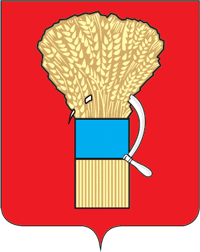 ДУМА 
УССУРИЙСКОГО ГОРОДСКОГО ОКРУГАРЕШЕНИЕ____________2021 г.                   г. Уссурийск                                    №___- НПАО внесении изменений в решение Думы Уссурийского городского округа              от 31 октября 2017 года № 687-НПА «О правилах благоустройства и содержания территории Уссурийского городского округа»  
В соответствии с Федеральным законом от 6 октября 2003 года № 131-ФЗ «Об общих принципах организации местного самоуправления в Российской Федерации», Уставом Уссурийского городского округа, Дума Уссурийского городского округа решила:РЕШИЛА:1. Внести в решение Думы Уссурийского городского округа                                            от 31 октября 2017 года № 687-НПА «О Правилах благоустройства и содержания территории Уссурийского городского округа» (далее - решение) следующие изменения: в разделе I Правил:часть 1.5 дополнить подпунктами 30 – 31 следующего содержания:«30) рекламная конструкция - средство размещения наружной рекламы, монтируемое и располагаемое на внешних стенах, крышах и иных конструктивных элементах зданий, строений, сооружений или вне их, а также на остановочных пунктах движения общественного транспорта. Рекламные конструкции - это щиты, стенды, строительные сетки, перетяжки, электронные табло, проекционное и иное предназначенное для проекции рекламы на любые поверхности оборудование, воздушные шары, аэростаты и иные технические средства стабильного территориального размещения;31) информационная конструкция - техническое средство стабильного территориального размещения установленного типа, содержащее информационно-справочные сведения, используемые в целях ориентирования и информирования населения Уссурийского городского округа»;в разделе II  Правил:а) в подпункте 1 пункта 13.6 слова «экономического развития» заменить словами: «градостроительства»;б) в подпункте 3 пункта 13.6 слова «экономического развития» заменить словами: «градостроительства»;в разделе IV Правил: часть 41 дополнить пунктами 41.4 -  41.8 следующего содержания:«41.4. Установка и эксплуатация рекламных конструкций на территории Уссурийского городского округа осуществляется в порядке, установленном решением Думы Уссурийского городского округа от 20 декабря 2013 № 833-НПА «О Порядке регулирования отношений, возникающих в процессе установки и эксплуатации рекламных конструкций на территории Уссурийского городского округа». 41.5. Информационные конструкции размещаемые на территории Уссурийского городского округа должны соответствовать требованиям установленным Постановлением администрации Уссурийского городского округа от 21 января 2019 № 89-НПА «Об утверждении Порядка размещения информационных конструкций на территории Уссурийского городского округа».Информационные конструкции размещаются на основании листа согласования, выданного администрацией Уссурийского городского округа в лице уполномоченного органа - управления градостроительства администрации Уссурийского городского в порядке, установленном постановлением администрации Уссурийского городского округа от 21 января 2019 № 89-НПА «Об утверждении Порядка размещения информационных конструкций на территории Уссурийского городского округа».41.6. Рекламные и информационные конструкции должны быть спроектированы, изготовлены и установлены в соответствии с требованиями пожарной безопасности, строительными нормами и правилами, регламентами и другими нормативными правовыми актами, содержащими требования к конструкциям соответствующего типа, соответствовать требованиям санитарных норм и правил (в том числе требованиям к освещенности, электромагнитному излучению и пр.). 41.7. Владельцы рекламных и информационных конструкций несут ответственность за нарушение правил размещения и содержания рекламных и информационных конструкций, неисправности и аварийные ситуации, возникшие из-за нарушения ими условий монтажа и эксплуатации конструкции, за причинение вреда третьим лицам в результате ненадлежащей установки и эксплуатации конструкции в соответствии с действующим законодательством.41.8. При эксплуатации рекламных, информационных конструкций не допускается:производить смену изображений на конструкциях с заездом автотранспорта на газоны;содержать рекламные, информационные конструкции в ненадлежащем техническом, санитарном и эстетическом состоянии;проводить работы, связанные с установкой и последующей эксплуатацией рекламной, информационной конструкции, с отклонениями от проектной документации.размещать на тротуарах, пешеходных дорожках, парковках автотранспорта и иных территориях общего пользования, а также на конструктивных элементах входных групп рекламные, информационные конструкции в виде отдельно стоящих сборно-разборных конструкций - штендеров.2. Опубликовать настоящее решение в источнике для официального опубликования.3. Настоящее решение вступает в силу со дня его официального опубликования.Председатель ДумыУссурийского городского округа                                                                                    ________________ А.Н. ЧернышГлава Уссурийского городского округа                                                                                    ___________________ Е.Е. Корж